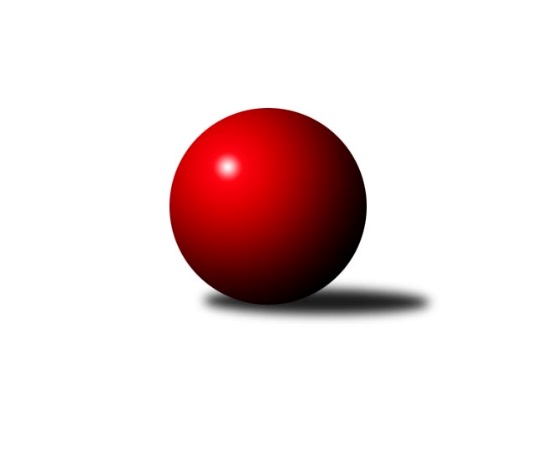 Č.4Ročník 2021/2022	9.10.2021Nejlepšího výkonu v tomto kole: 3250 dosáhlo družstvo: TJ Sokol Kdyně BPřebor Plzeňského kraje 2021/2022Výsledky 4. kolaSouhrnný přehled výsledků:TJ Sokol Újezd sv. Kříže	- TJ Havlovice B	7:1	2531:2288	17.0:7.0	9.10.TJ Sokol Plzeň V A	- TJ Sokol Kdyně B	1:7	3187:3250	11.0:13.0	9.10.TJ Sokol Zahořany	- SK Škoda VS Plzeň B	4:4	2606:2611	11.5:12.5	9.10.TJ Dobřany B	- TJ Sokol Pec pod Čerchovem	7:1	2531:2365	16.0:8.0	9.10.TJ Sokol Plzeň V B	- TJ Sokol Díly A	7:1	3113:2996	13.0:11.0	9.10.Tabulka družstev:	1.	TJ Sokol Zahořany	4	3	1	0	23.0 : 9.0 	55.5 : 40.5 	 2570	7	2.	TJ Sokol Kdyně B	4	3	1	0	21.0 : 11.0 	50.5 : 45.5 	 2881	7	3.	TJ Sokol Újezd sv. Kříže	3	3	0	0	19.0 : 5.0 	43.5 : 28.5 	 2801	6	4.	TJ Slavoj Plzeň B	3	2	1	0	18.0 : 6.0 	45.5 : 26.5 	 3082	5	5.	SK Škoda VS Plzeň B	4	2	1	1	18.0 : 14.0 	51.0 : 45.0 	 2839	5	6.	TJ Dobřany B	4	2	0	2	15.0 : 17.0 	44.5 : 51.5 	 2464	4	7.	TJ Havlovice B	3	1	0	2	11.0 : 13.0 	34.0 : 38.0 	 2261	2	8.	TJ Sokol Plzeň V B	4	1	0	3	14.0 : 18.0 	47.5 : 48.5 	 2661	2	9.	TJ Sokol Plzeň V A	4	1	0	3	11.0 : 21.0 	43.0 : 53.0 	 2667	2	10.	TJ Sokol Díly A	3	0	0	3	5.0 : 19.0 	32.0 : 40.0 	 2843	0	11.	TJ Sokol Pec pod Čerchovem	4	0	0	4	5.0 : 27.0 	33.0 : 63.0 	 2424	0Podrobné výsledky kola:	 TJ Sokol Újezd sv. Kříže	2531	7:1	2288	TJ Havlovice B	Tomáš Kamínek	132 	 45 	 127 	53	357 	 1:3 	 376 	 134	54 	 143	45	Jiří Pivoňka st.	Václav Praštil	157 	 70 	 150 	75	452 	 4:0 	 398 	 149	59 	 139	51	Martin Šubrt	Petr Šabek	142 	 63 	 152 	108	465 	 3:1 	 373 	 143	35 	 141	54	Štěpánka Peštová	Oldřich Jankovský	149 	 59 	 145 	88	441 	 4:0 	 370 	 139	48 	 125	58	Gabriela Bartoňová	Miroslav Pivoňka	137 	 61 	 144 	58	400 	 3:1 	 361 	 136	62 	 127	36	Jiří Pivoňka ml.	Jaroslav Dufek	155 	 70 	 130 	61	416 	 2:2 	 410 	 146	52 	 150	62	Josef Nedomarozhodčí: Miroslav PivoňkaNejlepší výkon utkání: 465 - Petr Šabek	 TJ Sokol Plzeň V A	3187	1:7	3250	TJ Sokol Kdyně B	Jiří Šašek	133 	 146 	 135 	141	555 	 4:0 	 480 	 128	119 	 117	116	Václav Kuželík	Jiří Tauber	108 	 158 	 127 	119	512 	 2:2 	 549 	 138	157 	 123	131	Jiří Götz	Jindřich Mašek	122 	 138 	 132 	130	522 	 1:3 	 537 	 133	133 	 135	136	Jiří Dohnal	Pavel Klik	134 	 134 	 133 	123	524 	 0:4 	 559 	 144	140 	 135	140	Jaroslav Löffelmann	Martin Karkoš	119 	 139 	 135 	119	512 	 2:2 	 560 	 152	120 	 131	157	Jan Lommer	Jaroslav Pejsar	140 	 141 	 153 	128	562 	 2:2 	 565 	 136	148 	 132	149	Jana Pytlíkovározhodčí: Milan WagnerNejlepší výkon utkání: 565 - Jana Pytlíková	 TJ Sokol Zahořany	2606	4:4	2611	SK Škoda VS Plzeň B	Tomáš Benda	155 	 88 	 140 	71	454 	 2:2 	 441 	 159	69 	 143	70	Ladislav Filek	David Grössl	144 	 61 	 144 	71	420 	 1:3 	 447 	 146	77 	 136	88	Ivana Zíková	Petra Vařechová	144 	 54 	 152 	63	413 	 2:2 	 404 	 153	60 	 138	53	Karel Uxa	Radek Kutil	154 	 77 	 153 	63	447 	 2.5:1.5 	 450 	 149	90 	 148	63	Lukáš Jaroš	Jiří Benda ml.	158 	 47 	 153 	62	420 	 2:2 	 423 	 139	63 	 149	72	Michal Müller	Jiří Zenefels	156 	 79 	 160 	57	452 	 2:2 	 446 	 172	51 	 152	71	Ljubica Müllerovározhodčí: Jiří ZenefelsNejlepší výkon utkání: 454 - Tomáš Benda	 TJ Dobřany B	2531	7:1	2365	TJ Sokol Pec pod Čerchovem	Marek Eisman	146 	 53 	 155 	62	416 	 1.5:2.5 	 425 	 149	72 	 142	62	Lenka Psutková	Václav Šesták	147 	 42 	 152 	78	419 	 3:1 	 392 	 137	52 	 149	54	Jiřina Hrušková	Otto Sloup	162 	 48 	 144 	54	408 	 3:1 	 388 	 142	63 	 139	44	Karolína Janková	Jiří Baloun	141 	 62 	 145 	72	420 	 2.5:1.5 	 381 	 142	62 	 129	48	Petr Špaček	Luboš Špís	155 	 44 	 163 	71	433 	 3:1 	 376 	 131	53 	 134	58	Pavel Kalous	Jakub Solfronk	148 	 70 	 146 	71	435 	 3:1 	 403 	 138	52 	 159	54	Ivan Böhmrozhodčí: Otto SloupNejlepší výkon utkání: 435 - Jakub Solfronk	 TJ Sokol Plzeň V B	3113	7:1	2996	TJ Sokol Díly A	Jaroslav Knap	114 	 130 	 102 	124	470 	 1:3 	 519 	 126	114 	 147	132	Jiří Jílek	Jiří Punčochář	116 	 130 	 131 	122	499 	 3:1 	 469 	 108	110 	 119	132	Karel Řezníček	Karel Konvář	127 	 138 	 129 	121	515 	 3:1 	 489 	 111	127 	 125	126	Daniel Kočí	Dominik Král	147 	 132 	 123 	154	556 	 2:2 	 520 	 135	137 	 129	119	Lukáš Pittr	Tomáš Palka	103 	 147 	 141 	127	518 	 2:2 	 499 	 118	118 	 135	128	Jan Dufek	Pavel Troch	150 	 125 	 152 	128	555 	 2:2 	 500 	 111	129 	 127	133	Jaroslav Jílekrozhodčí: Tomáš PalkaNejlepší výkon utkání: 556 - Dominik KrálPořadí jednotlivců:	jméno hráče	družstvo	celkem	plné	dorážka	chyby	poměr kuž.	Maximum	1.	Jakub Kovářík 	TJ Slavoj Plzeň B	552.50	361.0	191.5	2.0	2/2	(554)	2.	Jiří Tauber 	TJ Sokol Plzeň V A	551.53	370.1	181.4	9.8	3/3	(570)	3.	Jaroslav Löffelmann 	TJ Sokol Kdyně B	551.00	379.8	171.3	8.3	2/3	(559)	4.	Václav Praštil 	TJ Sokol Újezd sv. Kříže	550.10	379.1	171.0	6.7	2/2	(571)	5.	Tomáš Benda 	TJ Sokol Zahořany	546.00	356.8	189.2	5.6	2/2	(589.2)	6.	Pavel Troch 	TJ Sokol Plzeň V B	542.33	369.8	172.5	5.1	3/3	(565.2)	7.	Lukáš Jaroš 	SK Škoda VS Plzeň B	540.40	373.4	167.0	9.8	4/4	(547)	8.	Jaroslav Pejsar 	TJ Sokol Plzeň V A	539.47	363.1	176.4	4.2	3/3	(570)	9.	Dominik Král 	TJ Sokol Plzeň V B	538.93	359.0	179.9	4.6	3/3	(584.4)	10.	Ladislav Filek 	SK Škoda VS Plzeň B	530.25	366.3	164.0	9.4	4/4	(563)	11.	Jan Pešek 	TJ Slavoj Plzeň B	529.50	364.5	165.0	8.5	2/2	(536)	12.	Jiří Zenefels 	TJ Sokol Zahořany	527.40	363.2	164.2	5.4	2/2	(542.4)	13.	Jiří Jílek 	TJ Sokol Díly A	527.00	353.2	173.8	5.3	3/3	(534)	14.	Petr Šabek 	TJ Sokol Újezd sv. Kříže	526.70	359.7	167.0	11.5	2/2	(558)	15.	Radek Kutil 	TJ Sokol Zahořany	526.60	375.8	150.8	8.0	2/2	(550.8)	16.	František Bürger 	TJ Slavoj Plzeň B	526.00	371.0	155.0	7.5	2/2	(559)	17.	Roman Drugda 	TJ Slavoj Plzeň B	524.00	363.8	160.3	6.0	2/2	(564)	18.	Ljubica Müllerová 	SK Škoda VS Plzeň B	521.90	360.5	161.5	5.6	4/4	(535.2)	19.	Jiří Götz 	TJ Sokol Kdyně B	517.50	365.5	152.0	6.0	2/3	(549)	20.	Michal Müller 	SK Škoda VS Plzeň B	516.25	347.5	168.8	5.6	4/4	(533)	21.	Kamila Marčíková 	TJ Slavoj Plzeň B	516.00	359.3	156.8	8.3	2/2	(531)	22.	Oldřich Jankovský 	TJ Sokol Újezd sv. Kříže	515.40	356.7	158.7	9.4	2/2	(529.2)	23.	Ivan Vladař 	TJ Sokol Plzeň V A	513.67	365.3	148.3	10.6	3/3	(549.6)	24.	Miroslav Pivoňka 	TJ Sokol Újezd sv. Kříže	513.30	355.4	157.9	7.4	2/2	(540)	25.	Jaroslav Dufek 	TJ Sokol Újezd sv. Kříže	512.70	349.7	163.0	7.7	2/2	(543.6)	26.	David Grössl 	TJ Sokol Zahořany	512.40	357.8	154.6	9.4	2/2	(528)	27.	Otto Sloup 	TJ Dobřany B	511.20	369.6	141.6	13.5	1/1	(528)	28.	Marek Eisman 	TJ Dobřany B	509.40	346.5	162.9	5.7	1/1	(517.2)	29.	Jan Lommer 	TJ Sokol Kdyně B	509.33	346.3	163.0	5.2	3/3	(560)	30.	Jana Pytlíková 	TJ Sokol Kdyně B	509.27	351.9	157.4	7.9	3/3	(565)	31.	Jiří Dohnal 	TJ Sokol Kdyně B	508.73	338.7	170.1	6.1	3/3	(548)	32.	Tomáš Palka 	TJ Sokol Plzeň V B	506.60	347.3	159.4	4.8	2/3	(522)	33.	Jan Ebelender 	TJ Dobřany B	504.00	355.2	148.8	13.2	1/1	(504)	34.	Jan Dufek 	TJ Sokol Díly A	504.00	357.4	146.6	11.0	3/3	(539)	35.	Jiří Benda  ml.	TJ Sokol Zahořany	503.20	345.4	157.8	6.8	2/2	(574.8)	36.	Jaromír Byrtus 	TJ Sokol Díly A	502.20	333.4	168.8	4.8	2/3	(504)	37.	Karel Uxa 	SK Škoda VS Plzeň B	499.27	355.7	143.6	7.8	3/4	(515)	38.	Jaroslav Jílek 	TJ Sokol Díly A	499.00	355.5	143.5	13.0	2/3	(500)	39.	Luboš Špís 	TJ Dobřany B	498.00	354.3	143.7	6.6	1/1	(519.6)	40.	Václav Kuželík 	TJ Sokol Kdyně B	496.23	348.2	148.0	8.2	3/3	(536)	41.	Ivana Zíková 	SK Škoda VS Plzeň B	492.25	341.2	151.1	7.6	4/4	(536.4)	42.	Jiří Baloun 	TJ Dobřany B	491.40	339.9	151.5	4.5	1/1	(518.4)	43.	Jiří Šašek 	TJ Sokol Plzeň V A	489.43	347.3	142.2	13.1	3/3	(555)	44.	Jiří Punčochář 	TJ Sokol Plzeň V B	488.47	348.2	140.3	13.7	3/3	(507)	45.	Karel Řezníček 	TJ Sokol Díly A	487.13	339.5	147.7	11.8	3/3	(510)	46.	Jakub Solfronk 	TJ Dobřany B	486.60	338.4	148.2	7.8	1/1	(522)	47.	Daniel Kočí 	TJ Sokol Díly A	484.07	338.7	145.4	15.2	3/3	(518)	48.	Martin Šubrt 	TJ Havlovice B	483.00	350.4	132.6	7.2	2/3	(488.4)	49.	Jan Kučera 	TJ Dobřany B	478.80	328.8	150.0	12.0	1/1	(478.8)	50.	Jiří Pivoňka  st.	TJ Havlovice B	478.80	334.8	144.0	9.0	2/3	(506.4)	51.	Ivan Böhm 	TJ Sokol Pec pod Čerchovem	478.27	343.7	134.5	12.1	3/3	(491)	52.	Václav Šesták 	TJ Dobřany B	478.20	354.0	124.2	16.2	1/1	(502.8)	53.	Martin Karkoš 	TJ Sokol Plzeň V A	477.97	337.8	140.2	12.5	3/3	(527)	54.	Karel Ganaj 	TJ Sokol Plzeň V B	475.27	352.7	122.6	16.4	3/3	(497)	55.	Jaroslav Knap 	TJ Sokol Plzeň V B	472.83	339.0	133.8	13.6	3/3	(504)	56.	Hana Vosková 	TJ Slavoj Plzeň B	471.25	329.3	142.0	13.3	2/2	(492)	57.	Jiří Pivoňka  ml.	TJ Havlovice B	469.20	330.6	138.6	8.4	2/3	(505.2)	58.	Petr Špaček 	TJ Sokol Pec pod Čerchovem	469.20	339.6	129.6	15.0	2/3	(481.2)	59.	Lenka Psutková 	TJ Sokol Pec pod Čerchovem	468.87	329.0	139.9	13.7	3/3	(510)	60.	Jan Kapic 	TJ Sokol Pec pod Čerchovem	465.00	326.3	138.7	10.1	2/3	(477)	61.	Gabriela Bartoňová 	TJ Havlovice B	456.80	318.8	138.0	12.4	3/3	(493.2)	62.	Jindřich Mašek 	TJ Sokol Plzeň V A	450.70	323.4	127.3	15.1	2/3	(522)	63.	Karolína Janková 	TJ Sokol Pec pod Čerchovem	448.20	323.1	125.1	12.3	2/3	(465.6)	64.	Tereza Housarová 	TJ Sokol Pec pod Čerchovem	445.70	312.7	133.0	12.9	2/3	(476.4)	65.	Jiřina Hrušková 	TJ Sokol Pec pod Čerchovem	439.50	325.8	113.7	20.1	2/3	(470.4)	66.	Tomáš Kamínek 	TJ Sokol Újezd sv. Kříže	437.70	308.0	129.7	15.8	2/2	(488.4)	67.	Štěpánka Peštová 	TJ Havlovice B	435.60	322.0	113.6	17.2	3/3	(458.4)	68.	Jaroslava Kapicová 	TJ Sokol Pec pod Čerchovem	380.10	289.0	91.1	24.8	2/3	(387)	69.	Václav Schiebert 	TJ Havlovice B	348.60	265.8	82.8	31.2	2/3	(375.6)		Jana Kotroušová 	TJ Slavoj Plzeň B	538.00	366.0	172.0	11.0	1/2	(538)		Jaroslav Kutil 	TJ Sokol Zahořany	524.40	343.2	181.2	4.8	1/2	(524.4)		Pavel Klik 	TJ Sokol Plzeň V A	524.00	389.0	135.0	11.0	1/3	(524)		Lukáš Pittr 	TJ Sokol Díly A	520.00	366.0	154.0	13.0	1/3	(520)		Karel Konvář 	TJ Sokol Plzeň V B	515.00	360.0	155.0	12.0	1/3	(515)		Marta Kořanová 	TJ Sokol Kdyně B	498.00	346.5	151.5	7.5	1/3	(514)		Josef Nedoma 	TJ Havlovice B	492.00	355.2	136.8	10.8	1/3	(492)		Iveta Kouříková 	TJ Sokol Díly A	487.20	342.0	145.2	4.8	1/3	(487.2)		Miloslav Kolařík 	SK Škoda VS Plzeň B	485.00	345.0	140.0	12.0	1/4	(485)		Filip Housar 	TJ Sokol Pec pod Čerchovem	484.00	346.0	138.0	15.0	1/3	(484)		Miroslav Lukáš 	TJ Havlovice B	480.00	322.8	157.2	6.0	1/3	(480)		Petr Ziegler 	TJ Havlovice B	477.60	324.0	153.6	9.6	1/3	(477.6)		Patrik Kolář 	TJ Sokol Plzeň V B	472.80	325.2	147.6	14.4	1/3	(472.8)		Petra Vařechová 	TJ Sokol Zahořany	471.00	336.6	134.4	9.0	1/2	(495.6)		Jaroslava Löffelmannová 	TJ Sokol Kdyně B	468.00	324.0	144.0	8.4	1/3	(468)		Ivana Lukášová 	TJ Havlovice B	454.80	328.8	126.0	9.6	1/3	(454.8)		Pavel Kalous 	TJ Sokol Pec pod Čerchovem	451.20	318.0	133.2	9.6	1/3	(451.2)		Jiří Havlovic 	TJ Sokol Zahořany	448.80	332.4	116.4	10.8	1/2	(448.8)		Tereza Krumlová 	TJ Sokol Kdyně B	424.80	320.4	104.4	12.0	1/3	(424.8)		Karel Mašek 	TJ Slavoj Plzeň B	399.00	286.0	113.0	17.0	1/2	(399)		Jiří Karlík 	TJ Sokol Plzeň V A	362.40	277.2	85.2	28.8	1/3	(362.4)Sportovně technické informace:Starty náhradníků:registrační číslo	jméno a příjmení 	datum startu 	družstvo	číslo startu4129	Karel Konvář	09.10.2021	TJ Sokol Plzeň V B	1x24645	Karel Uxa	09.10.2021	SK Škoda VS Plzeň B	5x10517	Lukáš Pittr	09.10.2021	TJ Sokol Díly A	1x25079	Daniel Kočí	09.10.2021	TJ Sokol Díly A	3x
Hráči dopsaní na soupisku:registrační číslo	jméno a příjmení 	datum startu 	družstvo	4799	Pavel Klik	09.10.2021	TJ Sokol Plzeň V A	20304	Jakub Solfronk	09.10.2021	TJ Dobřany B	Program dalšího kola:5. kolo15.10.2021	pá	17:00	TJ Slavoj Plzeň B - TJ Sokol Zahořany	16.10.2021	so	9:00	TJ Sokol Újezd sv. Kříže - TJ Sokol Kdyně B	16.10.2021	so	9:00	TJ Sokol Díly A - TJ Sokol Pec pod Čerchovem	16.10.2021	so	10:00	TJ Sokol Plzeň V A - TJ Dobřany B	16.10.2021	so	14:00	TJ Havlovice B - SK Škoda VS Plzeň B				TJ Sokol Plzeň V B - -- volný los --	Nejlepší šestka kola - absolutněNejlepší šestka kola - absolutněNejlepší šestka kola - absolutněNejlepší šestka kola - absolutněNejlepší šestka kola - dle průměru kuželenNejlepší šestka kola - dle průměru kuželenNejlepší šestka kola - dle průměru kuželenNejlepší šestka kola - dle průměru kuželenNejlepší šestka kola - dle průměru kuželenPočetJménoNázev týmuVýkonPočetJménoNázev týmuPrůměr (%)Výkon1xJana PytlíkováKdyně B5651xPetr ŠabekTJ Sokol Újezd 112.254652xJaroslav PejsarPlzeň V5621xJana PytlíkováKdyně B109.835651xJan LommerKdyně B5603xJaroslav PejsarPlzeň V109.255621xJaroslav LöffelmannKdyně B5592xVáclav PraštilTJ Sokol Újezd 109.114521xPetr ŠabekTJ Sokol Újezd 558*1xJan LommerKdyně B108.865602xDominik KrálPlzeň V B5561xJaroslav LöffelmannKdyně B108.67559